PODKLAD PRO PS MV Strategického plánu SZPSociální podmíněnost
16. 4. 2024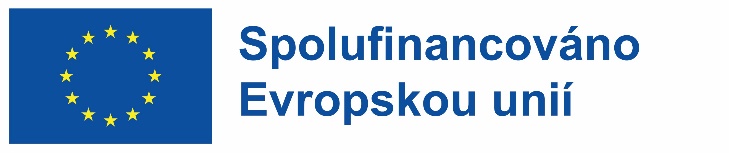 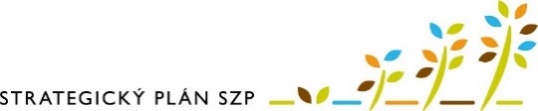 ÚvodPracovní skupině Monitorovacího výboru Strategického plánu SZP se předkládá 
k projednání materiál, kterým se představují základní požadavky, které má zahrnovat systém Sociální kondicionality. Jedná se o zcela nové podmínky z oblasti sociálních, pracovněprávních předpisů 
a pracovních norem, které mají stejně jako podmínky podmíněnosti týkající se klimatu, životního prostředí, ochrany vody, půdy a biologické rozmanitosti (standardy DZES) 
a životního prostředí, veřejného zdraví, zdraví rostlin a dobrých životních podmínek zvířat (povinné požadavky na hospodaření) podmiňovat poskytování zemědělských podpor v plné výši.Materiál zároveň obsahuje základní informace pro nastavení systému a pro úkoly, které je nutné v průběhu roku 2024 učinit.Podmínky z oblasti právního práva a bezpečnosti práce mají být součástí podmínek pro poskytování zemědělských dotací nejpozději 1. 1. 2025.Odůvodnění zavedení podmínek Sociální podmíněnosti:Cílem je „přispět k rozvoji sociálně udržitelného zemědělství prostřednictvím zvyšování povědomí příjemců podpory poskytované v rámci SZP o pracovních 
a sociálních normách“. (preambule (45) nařízení EPaR 2021/20116) „Plné čerpání přímých plateb v rámci SZP a plateb za závazky hospodaření týkající se oblastí životního prostředí, klimatu a jiných oblastí, plateb za přírodní omezení nebo jiná omezení specifická pro určité oblasti a plateb za znevýhodnění specifická pro konkrétní oblasti vyplývající z určitých závazných požadavků by mělo být provázáno 
s dodržováním základních standardů, které se týkají pracovních podmínek 
a podmínek zaměstnávání pro pracovníky v zemědělství a bezpečnosti a ochrany zdraví při práci, ze strany zemědělců a jiných příjemců, a to zejména určitých standardů podle směrnice Rady 89/391/EHS a směrnic Evropského parlamentu a Rady 2009/104/ES a (EU) 2019/1152.“ (preambule (46) nařízení EPaR 2021/20116) „Členské státy by měly zajistit uplatňování přiměřených, účinných a odrazujících sankcí v souladu s nařízením (EU) 2021/2116 u zemědělců a jiných příjemců, kteří uvedené standardy nesplňují.“ (preambule (47) nařízení EPaR 2021/20116) LegislativaČlánek 14 nařízení (EU) 2021/2115Sociální podmíněnost - Zásada a oblast působnostiPŘÍLOHA IV nařízení (EU) 2021/2115PRAVIDLA SOCIÁLNÍ PODMÍNĚNOSTI PODLE ČLÁNKU 14•	články 87 až 89 nařízení (EU) 2021/2116Článek 87 Kontrolní systém v souvislosti se sociální podmíněnostíČlánek 88 Systém správních sankcí v souvislosti se sociální podmíněnostíČlánek 89 Uplatňování a výpočet správní sankceZákladní tezeZahrnutí systému do Strategického plánu.Povinné plnění požadavků žadateliPřímých plateb,Agroenvironmentálně-klimatických závazků, Plateb na přírodní omezení nebo jiná omezení specifická pro určité oblasti  aPlateb na znevýhodnění specifická pro konkrétní oblasti.Konzultace s relevantními vnitrostátními sociálními partnery zastupujícími sociální partnery v odvětví zemědělství a plně respektují jejich autonomii, jakož i jejich právo sjednávat a uzavírat kolektivní smlouvy.Nastavení pravidel pro účinný a přiměřený systém správních sankcí.Sankce jsou založeny výhradně na rozsudcích nebo rozhodnutích příslušných pracovněprávních soudů a úřadů.Směrnice podle Přílohy IV 2021/2115 se použijí v platném znění a v podobě, v níž je provedly členské státy.PožadavkyPožadavky stanovené uvedenými články tří směrnic EU mají být prováděny podle národního nastavení. Osloveno ke spolupráci bylo MPSV.Transparentní a předvídatelné pracovní podmínky Směrnice 2019/1152	Článek 3	Pracovní podmínky mají být poskytnuty písemně („pracovní smlouva“)	Článek 4	Zajistit, aby se na zaměstnání v zemědělství vztahovala pracovní smlouvaČlánek 5	Pracovní smlouva má být poskytnuta během prvních sedmi pracovních dnů.Článek 6	Změny pracovního poměru mají být poskytnuty v písemné podobě.Článek 8	Zkušební dobaČlánek 10	Podmínky týkající se minimální předvídatelnosti práce.Článek 13	Povinná odborná přípravaOpatření na podporu zlepšení bezpečnosti a ochrany zdraví pracovníků Směrnice 89/391/EHS	Článek 5	Obecná ustanovení stanovující povinnost zaměstnavatele zajistit bezpečnost a ochranu zdraví zaměstnancůČlánek 6	Obecná povinnost zaměstnavatelů přijmout opatření nezbytná pro bezpečnost a ochranu zdraví, včetně opatření pro prevenci rizik a pro informování a školení.Článek 7	Služby pro ochranu a prevenci: k provádění činností týkajících se ochrany zdraví a bezpečnosti má být určen jeden nebo více zaměstnanců nebo využita odborně způsobilá externí služba.Článek 8	Zaměstnavatel přijme opatření pro první pomoc, zdolávání požáru a evakuaci zaměstnanců.Článek 9	Povinnosti zaměstnavatelů týkající se hodnocení rizik, ochranných opatření a vybavení, zaznamenávání a hlášení pracovních úrazů.Článek 10	Poskytování informací zaměstnancům o bezpečnostních a zdravotních rizicích a ochranných a preventivních opatřeních.Článek 11	Projednání a účast zaměstnanců v diskusích o všech otázkách týkajících se bezpečnosti a ochrany zdraví při práciČlánek 12	Zaměstnavatel zajistí, aby se zaměstnancům dostalo dostatečného školení o bezpečnosti a ochraně zdraví.Minimální požadavky na bezpečnost a ochranu zdraví při používání pracovního zařízení zaměstnanci Směrnice 2009/104/ES	Článek 3	Obecné povinnosti zajistit, aby pracovní zařízení bylo vhodné pro práci vykonávanou zaměstnanci bez ohrožení bezpečnosti nebo zdraví.Článek 4	Předpisy vztahující se na pracovní zařízení: – musí být v souladu se směrnicí a stanovenými minimálními požadavky a musí být vhodným způsobem udržovány.Článek 5	Kontrola pracovního zařízení – zařízení má být zkontrolováno po instalaci a poté mají být způsobilými osobami prováděny pravidelné kontroly.Článek 6	Používání pracovního zařízení se zvláštními riziky má být omezeno na osoby pověřené jeho používáním a všechny opravy, úpravy a údržbu mají provádět určení zaměstnanci.Článek 7	Ergonomie a ochrana zdraví při práciČlánek 8	Zaměstnanci mají mít k dispozici odpovídající informace a popřípadě písemné pokyny o pracovním zařízení.Článek 9	Zaměstnanci mají získat odpovídající školení.ÚčinnostPožadovaná účinnost nejpozději 1. 1. 2025.Kontrolní a sankční systém a uplatňování sankcí podle článků nařízení (EU) 2021/2116Kontrolní systém (článek 87 2021/2116)Členské státy zavedou systém pro uplatňování správních sankcí vůči příjemcům, kteří nedodrží pravidla týkající se sociální podmíněnosti.Členské státy využijí své použitelné kontrolní a donucovací systémy v oblasti sociálních a pracovněprávních předpisů a platných pracovních norem.Členské státy zajistí jasné rozdělení odpovědností mezi orgány nebo subjekty odpovědnými za prosazování sociálních a pracovněprávních předpisů a platných pracovních norem na jedné straně a platebními agenturami na straně druhé.Sankční systém (článek 88 2021/2116)Platební agentuře se oznamují nejméně jednou ročně případy nedodržení, u nichž odpovědné orgány nebo subjekty vydaly vykonatelná rozhodnutí.Toto oznámení zahrnuje posouzení a odstupňování závažnosti, rozsahu, trvání nebo opakování a úmyslnosti dotčeného nedodržení.Členské státy mohou k provedení takového posouzení využít jakýkoli použitelný vnitrostátní systém odstupňování pracovních sankcí.Oznámení platební agentuře se provede pouze tehdy, pokud je nedodržení způsobeno jednáním nebo opomenutím, které lze přímo přičíst dotčenému příjemci.Uplatňování sankcí (článek 89 2021/2116)Snížení nebo vyloučení celkové částky plateb v souvislosti se žádostmi o podporu, které uvedený příjemce podal nebo podá během kalendářního roku, v němž došlo ke zjištění nedodržení.Snížení nebo vyloučení se vypočítají na základě plateb, které byly nebo mají být poskytnuty v kalendářním roce, v němž k nedodržení došlo. Pokud však není možné určit kalendářní rok, v němž k nedodržení došlo, vypočítají se snížení nebo vyloučení na základě plateb, které byly nebo mají být poskytnuty v kalendářním roce, v němž došlo ke zjištění nedodržení.Při výpočtu těchto snížení a vyloučení se zohlední závažnost, rozsah, trvání či opakování a úmyslnost zjištěného nedodržení podle posouzení odpovědných orgánů nebo subjektů.Výpočet snížení dle pravidel podmíněnosti (čl. 85)- odst. 2 – pravidlo 3 % snížení- odst. 5 – závažné důsledky → vyšší procentní snížení (5 %)- odst. 6 – opakování nebo přetrvávání v období  tří po sobě následujících kalendářních let → 10 %- další opakování porušení se považuje za úmyslné.Pro stanovení sankce v rámci podmínek sociální podmíněnosti nejsou relevantní ustanovení nařízení (EU) 2022/1172 kterým se doplňuje nařízení Evropského parlamentu a Rady (EU) 2021/2116, pokud jde o integrovaný administrativní a kontrolní systém v oblasti společné zemědělské politiky a uplatňování a výpočet správních sankcí v souvislosti s podmíněností (sčítání snížení).Strategický plán ČR 2023-2027Nutná modifikace SP kapitoly 7.5 Sociální podmíněnost. Popis systému má zahrnovat, na které žadatele se systém vztahuje a pravidla pro účinný a přiměřený systém správních sankcí.(aktuální text)7.5.1 Popis systému kontroly pro sociální podmíněnostČeská republika využije přechodného období a sociální kondicionalitu zavede až od roku 2025, a to prostřednictvím modifikace Strategického plánu.7.5.2 Popis systému sankcí pro sociální podmíněnostČeská republika využije přechodného období a sociální kondicionalitu zavede až od roku 2025, a to prostřednictvím modifikace Strategického plánu.Státy, které již uplatňují Sociální podmíněnost / informace Rakousko  Sociální podmíněnost uplatňují od 1.1.2023. Předmětné směrnice v Rakousku kontrolují inspektoráty práce a státní lesnická inspekce. Zjištěná porušení jsou sledována okresními správními úřady a postihována příslušnými správními sankcemi. O stížnostech na správní sankce uložené okresními správními úřady rozhoduje místně příslušný státní správní soud.Budou mít zákonem stanoveno, že v případě uložené sankce v souvislosti se soc. opatřeními v řízení, které nabylo právní moci, budou tato oznámena AMA. Informace o porušení jsou předávány platební agentuře.Sankční systém je vypracován po konzultaci s příslušnými sociálními partnery - konkrétně Svazem zemědělských dělnických komor, Spolkovou komorou práce a Rakouskou zemědělskou komorou, federálním ministerstvem práce odpovědným za pracovněprávní záležitosti, země odpovědné za prosazování zákona o práci v zemědělství, BML jako správní orgán a AMA.Bodový systém používaný v podmíněnosti se také používá jako systém hodnocení. Sankce se používají jako součást sociální podmíněnosti. StanoveníZávažnost, rozsah a trvání každého z nich jsou určeny na základě odpovídající kategorie porušení, jehož body se udělují. Hodnocení je stanoveno v katalogu hodnocení. Mají bodový systém) - lehké (1 bod), střední (3 body) a těžké (5 bodů).SP verze 1.2. k 4. 11. 2022 (str. 1254)GAP_1_2.pdf (bml.gv.at)Itálie            Ustanovení čl. 14 Nařízení (EU) 2021/2115 o sociální podmíněnosti používají od roku 2023.Pro implementaci tohoto mechanismu budou použity relevantní informace poskytnuté platební agentuře (AGEA Coordination) příslušnými vnitrostátními orgány ve vztahu k porušením zjištěným během kontrol.Zapojené odpovědné vnitrostátní orgány, identifikované v souvislosti s prováděním výše uvedených směrnic, jsou tyto: Národní inspektorát práce; Hasiči; Místní zdravotní úřady.AGEA-Coordinamento uzavře konkrétní dohody s výše uvedenými správami pro zajištění předání získaných informací příslušným platebním orgánům.Budou použity výsledky kontrol, které vnitrostátní orgány v pracovním právu provádí v rámci své běžné činnosti a kompetencí.Zmiňují také vnitrostátní plány boje proti pracovnímu vykořisťování.Aby bylo zaručeno jasné oddělení odpovědností mezi příslušnými orgány v dané věci práce platebních orgánů, bude dohoda zaměřena výhradně na metody a termíny za předpokladu poskytování počítačových dat týkajících se identifikace subjektů, jakož porušení pravidel, opakování nebo úmyslné porušení, jakož i lítost zemědělce.Systém sankcí zavedou dle čl. 88 2021/2116. Bude vycházet z porušení článků směrnic o práci a bezpečnosti pracovníků.Příslušná procenta snížení plateb budou upravena na základě závažnosti podmínek porušení pravidel s ohledem na články obsažené v jednotlivých směrnicích; trvání nebo opakování porušení; o úmyslnosti nedodržení; rovněž s přihlédnutím k zásadě souladuSnížení plateb bude uplatněno, jakmile platební agentury obdrží oznámení o definitivním ukončení řízení o porušení.SP verze 2.1. k 23. 11. 2023 (str. 4447)Piano_Strategico_della_PAC_23-27_v.2.1.pdf (reterurale.it)Francie    Systém sledování sociální podmíněnosti vychází ze systému definovaného v pracovním právu. Bude platit od roku 2023. Orgány odpovědné za kontrolu pracovněprávní legislativy oznamují, každý rok platební agentuře vykonatelná rozhodnutí přijatá přímo proti  příjemci a které se přísně týkají jeho zemědělské činnosti nebo oblastí spravovaných příjemcem. Toto oznámení je doprovázeno posouzením a hodnocením závažnosti, rozsahu, trvalosti nebo opakováním a úmyslným nedodržením. Sankční režim je uplatňován v souladu s evropskými předpisy. Ministerská vyhláška stanoví každý rok míru snížení, která se použije na podporu podléhající sociální podmíněnost v případě nedodržení požadavků stanovených evropským právem uvedených v Příloha IV nařízení o strategickém plánu. Sankce v hodnotě nižší než 100 EUR se neuplatňují. Je-li to relevantní, je to zemědělec je však informován o nedodržení a musí provést nápravná opatření.SP verze k 13. 12. 2023 (str. 1018)PSN_v3.2.pdfLucembursko Požadavky se týkají následujících oblastí: - Práce:  Pracovní smlouva  Zkušební doba  Pracovní doby  Období dovolených  Plat  Předvídatelnost práce  Průběžné vzdělávání je součástí pracovní doby. - Zdraví a bezpečnost:  Vhodné pokyny/informace  Prevence rizik  Vhodné pracovní pomůcky / ochranné pomůcky  Kontrola pracovního vybavení  Průběžné školení v případě změny (nová rizika, nové chování)  První pomoc  Hlášení pracovních úrazů na Inspektorát práce a dolů (ITM). V rámci sociální podmíněnosti není prováděna žádná systematická kontrola kontrolní službou Ministerstva zemědělství (UNICO). Služba venkovského hospodářství informuje ITM, když zjistí porušení v rámci svých kontrol stanovených zákonem.Výroční zpráva za rok 2023.Výňatky z informace MPSV pro stanovené 3 směrniceDotazy ČS, odpovědi EKLetter of 6 October 2023 on the administrative penalties system envisaged in Denmark for the system of social conditionality pursuant to Article 14 of Regulation (EU) 2021/2115 Základní závěry EK z dopisu na dotazy Dánska:1)	Případy, které by měly být dotčeny sankcí dle požadavků sociál. kondicionality, jsou pouze ty na základě vykonatelného rozhodnutí soudu.Nelze zahrnovat případy, které jsou návazně řešeny např. kolektivní smlouvou a s případem nebyly obeznámeny orgány veřejné moci.2)	Sankce by se měla odvíjet alespoň od výše sankce z rozhodnutí soudu, pokud ji nelze vyvodit z odůvodnění rozsudku. Při výpočtu těchto snížení a vyloučení se přihlédne k závažnosti, rozsahu, trvalosti nebo opakování a úmyslu zjištěného porušení, v souladu s posouzením orgánů nebo subjektů uvedených v čl. 87 odst. 2“, tzn. osob odpovědných za prosazování sociální a zaměstnanecké legislativy.3)	Případy soc. podmíněnosti musí být hodnoceny stejnými kritérii jako podmíněnost, tj. podle čl. 84 odst. 1 nařízení 2021/2116               a) nedodržení souvisí se zemědělskou činností příjemce;                b) nedodržení se týká zemědělského podniku, jak je vymezen v čl. 3 bodu 2 nařízení (EU) 2021/2115, nebo jiných ploch spravovaných příjemcem, které se nacházejí na území téhož členského státu.E-mail of 14 November 2023 in which you raise questions on the reductions for the system of social conditionality - Ministry of Agriculture and Forestry of FinlandOdpovědi EK na 3 otázky:První otázka se týká možné obtížnosti posouzení informací získaných od inspektorů bezpečnosti a ochrany zdraví při práci za účelem stanovení možného snížení v rámci sociálních podmínek. Může platební agentura uplatnit „nejnižší procento snížení podpory, které se uplatňuje u tzv. standardních nedodržení sociální podmíněnosti“, například 1 %, v případě, že platební agentura neobdrží dostatečné informace, např. o závažnosti a opakování, od inspektorů BOZP?Odpověď EK:V tomto ohledu lze poznamenat, že čl. 87 odst. 1 druhý pododstavec nařízení (EU) 2021/2116 stanoví, že „Členské státy využijí svých příslušných kontrolních a vynucovacích systémů v oblasti sociálních a pracovních právních předpisů a příslušných pracovní normy." To skutečně zahrnuje spoléhání se na stávající vynucovací a kontrolní systémy, případně včetně inspekcí bezpečnosti a ochrany zdraví při práci.Ustanovení čl. 88 odst. 1 téhož nařízení dále stanoví, že „[...] platební agentura je nejméně jednou ročně informována o případech nedodržení, pokud orgány nebo subjekty v tomto ohledu přijaly vykonatelná rozhodnutí [odpovědný za prosazování sociální a pracovněprávní legislativy a platných pracovních norem]. Toto oznámení zahrnuje posouzení a klasifikaci závažnosti, rozsahu, trvání nebo opakovaného výskytu a úmyslu dotčeného nedodržení. Členské státy mohou k provedení takového hodnocení využít jakýkoli platný vnitrostátní systém klasifikace pracovních sankcí. Oznámení platební agentuře musí respektovat vnitřní organizaci, úkoly a postupy úřadů a orgánů [odpovědných za prosazování sociálních a pracovněprávních předpisů a platných pracovních norem].V důsledku toho musí členské státy zavést systém, který zajistí, aby platební agentura dostávala oznámení obsahující informace a hodnocení stanovené v čl. 88 odst. 1 nařízení (EU) 2021/2116. Je třeba připomenout, že do oznámení platební agentuře by měla být zahrnuta pouze „vymahatelná rozhodnutí“ orgánů a subjektů odpovědných za prosazování sociálních a platných pracovních norem. Je-li k posouzení prvků stanovených v čl. 88 odst. 1 uvedeného nařízení nezbytné další sledování takových „vymahatelných rozhodnutí“ přijatých podle právních předpisů v sociální oblasti a zaměstnanosti, měl by členský stát zavést opatření, která umožní dotčeným orgánům a subjektům splnit úkoly související s posuzováním souladu s požadavky na sociální podmíněnost stanovenými v nařízení (EU) 2021/2115. Členské státy však také musí zajistit, aby existovalo jasné oddělení odpovědností mezi orgány a subjekty odpovědnými za prosazování sociálních a pracovních právních předpisů a pracovních norem a platebními agenturami, které jsou mimo jiné odpovědné za uplatňování sankcí v rámci systému sociální podmíněnosti.Ustanovení čl. 89 odst. 1 druhého pododstavce nařízení (EU) 2021/2116 dále stanoví, že „Při výpočtu těchto snížení a vyloučení je třeba vzít v úvahu závažnost, rozsah, trvalost nebo opakovaný výskyt a záměrnost nedodržení stanovené v souladu s posouzením orgánů nebo subjektů uvedených v čl. 87 odst. 2“, tj. těch orgánů a subjektů odpovědných za prosazování právních předpisů v oblasti bezpečnosti a ochrany zdraví při práci. Standardní použití nízké standardní sazby snížení (1 %) se proto nezdá být v souladu s tímto ustanovením, vzhledem k tomu, že čl. 88 odst. 1 uvedeného nařízení umožňuje platební agentuře mít dostatečné informace k posouzení každého případu. své vlastní zásluhy a aby byly v souladu s čl. 89 odst. 1 uvedeného nařízení.Druhá otázka se týká kumulace snížení v případě porušení souvisejících s podmíněností i sociální podmíněností. Ptáte se, zda se mají snížení počítat samostatně nebo postupně?Odpověď EK:Výpočet správních sankcí upravují různé články pro podmíněnost a pro sociální podmíněnost, respektive článek 85 a článek 88 nařízení (EU) 2021/2116. Pokud neexistují žádná ustanovení upravující společný výpočet sankcí za podmíněnost i sociální podmíněnost, musí se snížení vypočítat nezávisle na sobě, avšak takto vypočítané částky lze pro účely uplatnění snížení sečíst (v ve vašem příkladu by tedy celkové snížení činilo 20 EUR).Třetí otázka se týká výpočtu snížení, zejména ve vztahu k článku 11 nařízení Komise v přenesené pravomoci (EU) 2022/1172.Odpověď EK:Za prvé, toto nařízení v přenesené pravomoci je založeno mimo jiné na čl. 85 odst. 7 nařízení (EU) 2021/2116, nikoli však na čl. 89 odst. 2 uvedeného nařízení, což Komisi umožňuje přijímat akty v přenesené pravomoci s podrobnými pravidly o sankcích v respekt k sociální podmíněnosti. Čl. 1 písm. c) nařízení v přenesené pravomoci (EU) 2022/1172 tedy stanoví oblast působnosti tohoto nařízení a sociální podmíněnost do jeho působnosti nespadá. V důsledku toho by se její článek 11 neměl vztahovat na sankce za sociální podmíněnost. Při neexistenci zvláštních pravidel týkajících se sankcí týkajících se sociální podmíněnosti stanovených na úrovni Unie na základě čl. 89 odst. 2 nařízení (EU) 2021/2116 mohou členské státy stanovit vnitrostátní pravidla pro výpočet sociální podmíněnosti v souladu s Unijními pravidly stanovenými v nařízení (EU) 2021/2116.Zejména čl. 89 odst. 1 třetí pododstavec nařízení (EU) 2021/2116 stanoví určitá pravidla, která je třeba dodržovat pro výpočet sankcí, mezi něž patří rovněž určitá pravidla stanovená v článku 85 uvedeného nařízení, která jsou použít obdobně i pro výpočet sankcí souvisejících se sociální podmíněností.Při stanovování vnitrostátních pravidel se mohou členské státy inspirovat pravidly Unie o sankcích souvisejících s podmíněností, což by mohlo zvýšit soudržnost vůči dotčeným příjemcům. Při stanovování těchto vnitrostátních pravidel musí členské státy dodržovat čl. 89 odst. 1 nařízení (EU) 2021/2116, který stanoví, že „Uložené správní sankce musí být účinné, přiměřené a odrazující“.Zároveň však vzhledem k tomu, že nařízení v přenesené pravomoci (EU) 2022/1172 se nevztahuje na výpočet sankcí za sociální podmíněnost, ustanovení o omezení sankcí stanovená v článku 11 uvedeného nařízení v přenesené pravomoci se nepoužijí, pokud V obou případech lze nalézt soulad, pokud jde o podmíněnost i sociální podmíněnost, protože každá z těchto sankcí se má vypočítat nezávisle na sobě. Pokud je jako ve vašem příkladu uplatněno 3 % snížení v každém ze systémů, celkové snížení musí být 6 %.Další nutné kroky pro nastavení systémuModifikace Strategického plánu ČR,Nastavení sankčních podmínek – konzultace s NNO a odpovědnými národními orgány,Stanovení kompetencí a odpovědnosti (orgány a subjekty odpovědné za prosazování sociálních a pracovních právních předpisů a pracovních norem a platební agentury),Implementace postupů, které budou dojednány, do národních právních předpisů,Zajištění adaptace příslušných informačních systémů.Oblasti ZaměstnanostTransparentní a předvídatelné pracovní podmínkySměrnice 2019/1152o transparentních a předvídatelných pracovních podmínkách v Evropské uniiČlánky3, 4, 5, 6, 8, 10 a 13Ochrana zdraví a bezpečnostOpatření na podporu zlepšení bezpečnosti a ochrany zdraví pracovníkůSměrnice 89/391/EHSo zavádění opatření pro zlepšení bezpečnosti a ochrany zdraví zaměstnanců při práciČlánky 5, 6, 7, 8, 9, 10, 11 a 12Ochrana zdraví a bezpečnostMinimální požadavky na bezpečnost a ochranu zdraví při používání pracovního zařízení zaměstnanciSměrnice 2009/104/ESo minimálních požadavcích na bezpečnost a ochranu zdraví pro používání pracovního zařízení zaměstnanci při práciČlánky 3, 4, 5, 6, 7, 8 a 9KategorieNázev Transparentní a předvídatelné pracovní podmínky Directive (EU) 2019/1152 of the European Parliament and of the Council of 20 June 2019 on transparent and predictable working conditions in the European UnionSměrnice Evropského parlamentu a Rady (EU) 2019/1152 ze dne 20. června 2019 o transparentních a předvídatelných pracovních podmínkách v Evropské uniiPozn.: V ISAP je dostupná transpoziční tabulka s údaji ke dni 22.9.2023.Kontrolní činnost zaměřená na oblast pracovních vztahů a podmínek je jednou z hlavních kontrolních priorit. Každoročně jsou v této oblasti provedeny tisíce kontrol, např. v roce 2020 bylo provedeno, celkem 3 414 kontrol a bylo zjištěno 5319 porušení z oblasti pracovněprávních vztahů.Nejčastěji byla kontrolami v oblasti pracovněprávních vztahů (PPV) zjišťována porušení právních předpisů v oblasti odměňování zaměstnanců (2 255 porušení), pracovního poměru a dohod konaných mimo pracovní poměr (1 399 porušení), pracovní doby (748 porušení), náhrad (554 porušení). Za prokázaná porušení právních předpisů v oblasti pracovních vztahů a podmínek bylo uloženo 864 pokut v souhrnné výši 26 762 200 Kč.Do oblasti pracovních vztahů a podmínek bylo v roce 2020 podáno 3 629 podnětů, z nichž nejčetnější byly podněty na nedodržování povinností zaměstnavatele v oblasti odměňování. Podněty byly impulsem k provedení 2 188 kontrol v oblasti PPV.Rámcová směrnice o BOZP Council Directive 89/391/EEC of 12 June 1989 on the introduction of measures to encourage improvements in the safety and health of workers at workSměrnice Rady 89/391/EHS ze dne 12. června 1989 o zavádění opatření pro zlepšení bezpečnosti a ochrany zdraví zaměstnanců při práciV roce 2020 bylo provedeno v oblasti BOZP a VTZ celkem 6 226 kontrol. Z tohoto celkového počtu se jednalo o 4 357 kontrol v oblasti BOZP a 1 869 kontrol v oblasti VTZ.Z provedených kontrol bylo celkem zjištěno 14 219 porušení v oblasti BOZP a VTZ.Minimální požadavky na bezpečnost a ochranu zdravíMinimální požadavky na bezpečnost a ochranu zdraví při používání pracovního zařízení zaměstnanciSměrnice 2009/104/ESPozn.: Nemáme zatím dostupné informace. Směrnice byla zařazena později v průběhu projednávání až po obdržení vyžádaných informací od MPSV.